Fiche Révision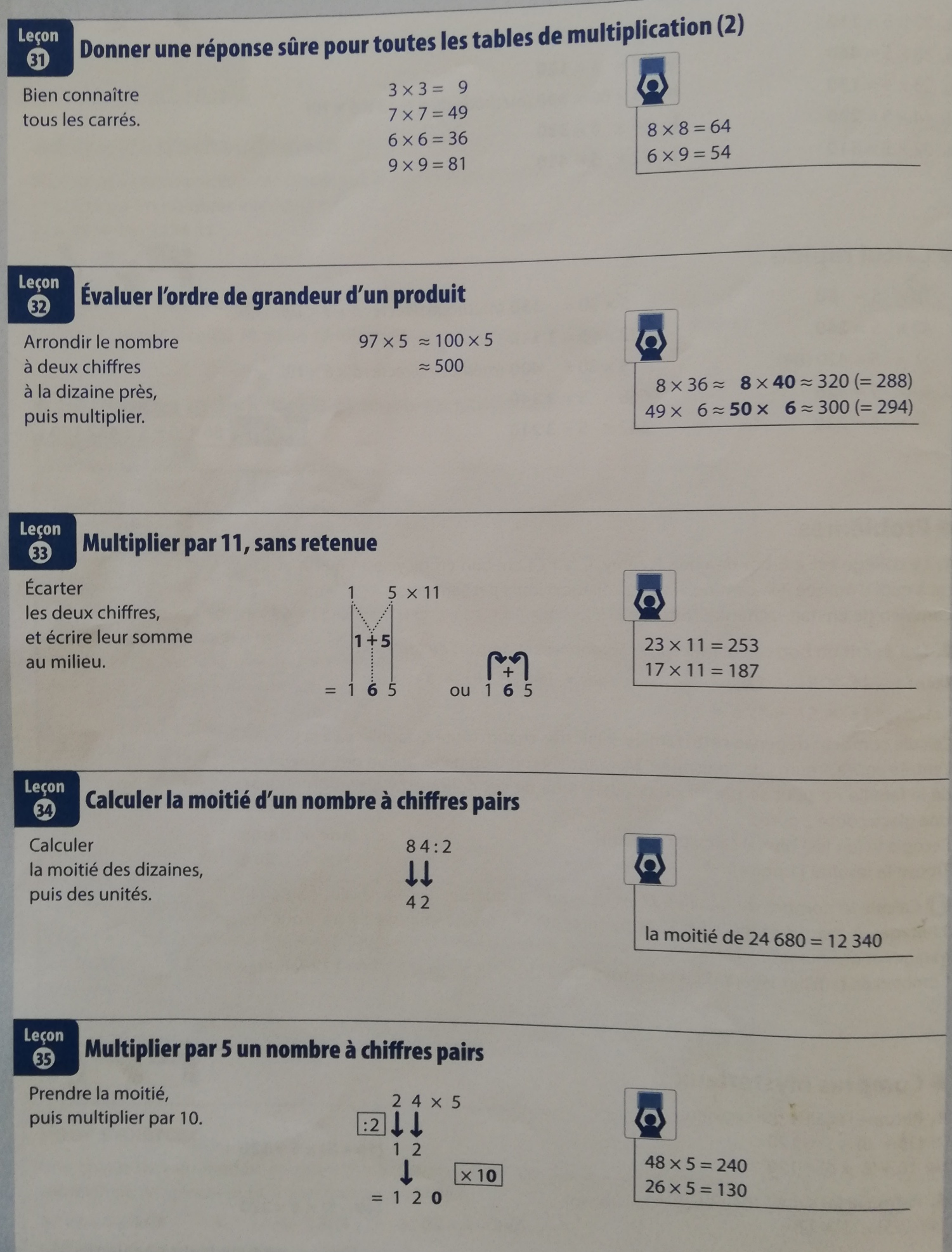 